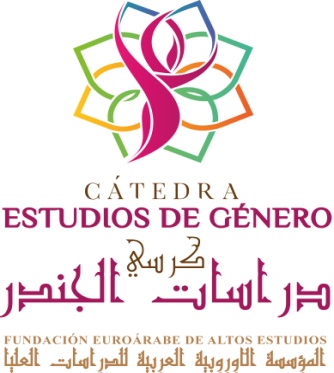 SEMINARIO FEMINISMOS, MUJERES E ISLAMDel 24 al 27 de junio, 2019En Fundación Euroárabe de Altos Estudios // San Jerónimo, 27. Granada.FICHA DE INSCRIPCIÓNPlazas limitadas (30). Se requiere presentar la ficha de inscripción en la sede de la Fundación Euroárabe o enviarla por correo electrónico a cursos@fundea.org.Nombre y Apellidos: ...... ............................................................................................Teléfono de contacto: ................................................................................................. Correo electrónico: ......................................................................................................Plazo de inscripción: hasta el 17 de junio, 2019.Número de plazas: 30 (se atenderá el orden de llegada de las inscripciones)Precio: 20€Pago: Descargar la ficha de inscripción  de la web de la Fundación Euroárabe         (www.fundea.org) y remitirla al email: cursos@fundea.org. Cuando se le conteste de que hay plazas, podrá hacer el ingreso en la cuenta de la Fundación Euroárabe nº ES48 3183 1800 1910 0472 0023 (ARQUIA, Caja de Arquitectos) y enviar el justificante de pago al mismo email:  cursos@fundea.orgCertificado: se expedirá certificado de asistencia a la terminación del seminario a aquellas personas inscritas que cuenten con una asistencia de un 80% del seminario.FUNDACION EUROARABE DE ALTOS ESTUDIOS es el Responsable del tratamiento de los datos personales del Usuario y le informa que estos datos serán tratados de conformidad con lo dispuesto en las normativas vigentes en protección de datos personales, el Reglamento (UE) 2016/679 de 27 de abril de 2016 (GDPR) y la Ley Orgánica (ES) 15/1999 de 13 de diciembre (LOPD),Derechos que asisten al usuario y a la usuaria: Podrá ejercer sus derechos de rectificación, supresión de sus datos y a la limitación u oposición al tratamiento mediante petición escrita dirigida a la siguiente dirección de correo electrónico: ppd@fundea.org. Podrá presentar una reclamación ante la Autoridad de control (agpd.es) si considera que el tratamiento no se ajusta a la normativa vigente